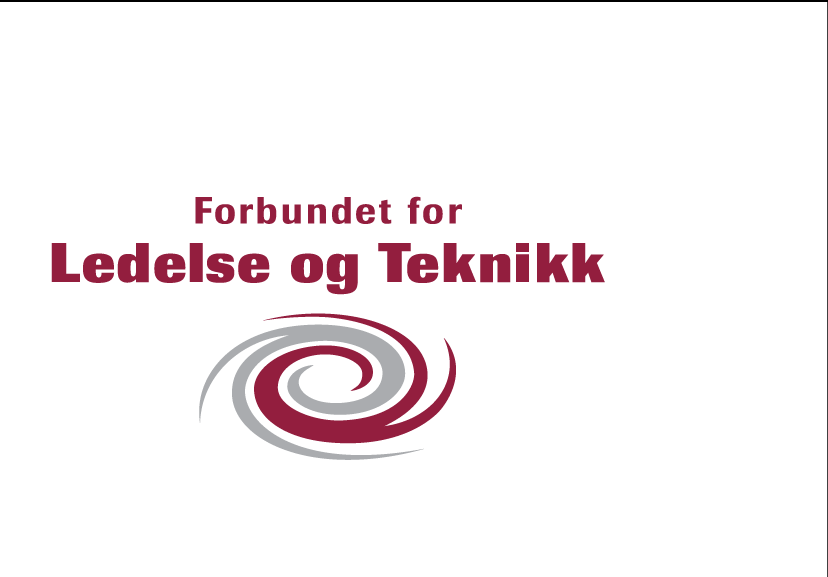 Rundskriv nr. 06/2021Til alle avdelinger i FLTunntatt avdeling 6 Kjeller ogFLT Statens Vegvesen	Oslo, 26. mars 2021	UM/ifMELLOMOPPGJØRET 2021 – TEKNISKE FUNKSJONÆRER, ARBEIDSLEDERE BYGGFAG OG ARBEIDSLEDERE I HOTELL OG RESTAURANT-VARSEL OM PLASSOPPSIGELSEForhandlingene om revisjon av avtalen for tekniske funksjonærer, arbeidsledere byggfag og arbeidsledere i hotell og restaurant er brutt og gått til mekling. Varsel om plassoppsigelse er overlevert.Riksmekleren har iht. lov om arbeidstvister § 19 nedlagt forbud om arbeidsstans fram til megling er forsøkt.Blir det ikke enighet innen meklingsutløp lørdag 10.april, blir det streik fra arbeidstiden begynnelse 11.april 2021.Plassoppsigelsen omfatter forbundets medlemmer underlagt avtalen for Tekniske funksjonærer, Arbeidsledere byggfag og Arbeidsledere hotell og restaurant i alle bedrifter tilsluttet Næringslivets Hovedorganisasjon. FLT tar ut medlemmer underlagt overenskomst i de samme bedriftene som operatørforbundene tar ut sine. For mer informasjon se www.flt.no.Eventuelle spørsmål rettes til epostadresse mekling@flt.noMed vennlig hilsenForbundet for Ledelse og TeknikkUlf Madsen /s/